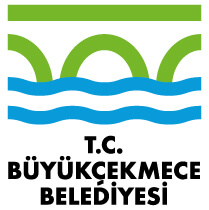 T.C.BÜYÜKÇEKMECE BELEDİYESİ BELEDİYE MECLİSİKOMİSYON RAPORLARITarih:06.09.2023Rapor No: 3PLAN BÜTÇE KOMİSYONUTarih:06.09.2023Rapor No: 3         KONUNUN ÖZÜ :   Büyükçekmece İlçesi genelinde, Belediyemiz tasarrufunda bulunan, mevcut ve yeni kurulacak olan reklam mecralarının (Billboard, raket, megaliht, led ekran vb. gibi) 2886 Sayılı Devlet İhale Kanunu'nun 45. maddesine göre ihale edilerek 10 (On) yıl süreyle kiraya verilmesi hususunun, 5393 Sayılı  Belediye Kanunu’nun  18. maddesinin  (e)  fıkrası gereğince müzakeresi ve karara bağlanması.         KOMİSYON İNCELEMESİ :  İlçemiz genelinde Belediyemiz tasarrufunda bulunan 178 adet billboard, 47 adet raket, 15 adet megalight ile Belediyemiz hizmetlerinin tanıtımı ile genel amaçlı reklamlar yapılmaktadır. Ancak mevcut bulunan reklam mecraları teknolojik ve fiziki olarak yetersiz olduğundan yenilenerek bakımlarının yapılması gerekmektedir.             İlçemizde bulunan mevcut reklam mecralarının yenilenmesi ve ek olarak Mimari Estetik Komisyonun uygun göreceği yerlerde yeni nesil billboard, raket, megaliht ve led ekran kurularak günümüz şartlarına uygun hizmet verilmesi için kiralama ihalesi yapılması planlanmaktadır.            Bu nedenle Makamınızca uygun bulunması halinde; Belediyemiz tasarrufunda İlçemizde mevcut bulunan ve yeni kurulacak reklam mecralarının, 2886 sayılı Devlet İhale Kanununun 45. Maddesinde göre 10 yıl süre ile ihale edilerek kiraya verilmesi hususunda 5393 sayılı Belediye Kanunu 18/e maddesinde göre karar alınmasına ilişkin Emlak ve İstimlak Müdürlüğünün 25.08.2023 tarih ve (2023-89942-1) sayılı teklifi Belediye  Meclisimizin 04.09.2023  - Pazartesi günü  yapılan Eylül ayı olağan toplantısı 1. Birleşiminde  gündemin 3. maddesi olarak görüşülerek, incelenip, değerlendirilmek ve  rapora bağlanmak üzere Plan ve Bütçe Komisyonuna havale edilmiştir.          KOMİSYON GÖRÜŞÜ:  Komisyonumuzca yapılan müzakereler sonucu; Büyükçekmece İlçesi genelinde, Belediyemiz tasarrufunda bulunan, mevcut ve yeni kurulacak olan reklam mecralarının (Billboard, raket, megaliht, led ekran vb. gibi) 2886 Sayılı Devlet İhale Kanunu'nun 45. maddesine göre ihale edilerek 10 (On) yıl süreyle kiraya verilmesi, 5393 Sayılı  Belediye Kanunu’nun  18. maddesinin  (e)  fıkrası gereğince, yapılan oylama sonucu; oybirliği ile uygun görülmüştür.                        Meclisin onayına arz olunur.         KONUNUN ÖZÜ :   Büyükçekmece İlçesi genelinde, Belediyemiz tasarrufunda bulunan, mevcut ve yeni kurulacak olan reklam mecralarının (Billboard, raket, megaliht, led ekran vb. gibi) 2886 Sayılı Devlet İhale Kanunu'nun 45. maddesine göre ihale edilerek 10 (On) yıl süreyle kiraya verilmesi hususunun, 5393 Sayılı  Belediye Kanunu’nun  18. maddesinin  (e)  fıkrası gereğince müzakeresi ve karara bağlanması.         KOMİSYON İNCELEMESİ :  İlçemiz genelinde Belediyemiz tasarrufunda bulunan 178 adet billboard, 47 adet raket, 15 adet megalight ile Belediyemiz hizmetlerinin tanıtımı ile genel amaçlı reklamlar yapılmaktadır. Ancak mevcut bulunan reklam mecraları teknolojik ve fiziki olarak yetersiz olduğundan yenilenerek bakımlarının yapılması gerekmektedir.             İlçemizde bulunan mevcut reklam mecralarının yenilenmesi ve ek olarak Mimari Estetik Komisyonun uygun göreceği yerlerde yeni nesil billboard, raket, megaliht ve led ekran kurularak günümüz şartlarına uygun hizmet verilmesi için kiralama ihalesi yapılması planlanmaktadır.            Bu nedenle Makamınızca uygun bulunması halinde; Belediyemiz tasarrufunda İlçemizde mevcut bulunan ve yeni kurulacak reklam mecralarının, 2886 sayılı Devlet İhale Kanununun 45. Maddesinde göre 10 yıl süre ile ihale edilerek kiraya verilmesi hususunda 5393 sayılı Belediye Kanunu 18/e maddesinde göre karar alınmasına ilişkin Emlak ve İstimlak Müdürlüğünün 25.08.2023 tarih ve (2023-89942-1) sayılı teklifi Belediye  Meclisimizin 04.09.2023  - Pazartesi günü  yapılan Eylül ayı olağan toplantısı 1. Birleşiminde  gündemin 3. maddesi olarak görüşülerek, incelenip, değerlendirilmek ve  rapora bağlanmak üzere Plan ve Bütçe Komisyonuna havale edilmiştir.          KOMİSYON GÖRÜŞÜ:  Komisyonumuzca yapılan müzakereler sonucu; Büyükçekmece İlçesi genelinde, Belediyemiz tasarrufunda bulunan, mevcut ve yeni kurulacak olan reklam mecralarının (Billboard, raket, megaliht, led ekran vb. gibi) 2886 Sayılı Devlet İhale Kanunu'nun 45. maddesine göre ihale edilerek 10 (On) yıl süreyle kiraya verilmesi, 5393 Sayılı  Belediye Kanunu’nun  18. maddesinin  (e)  fıkrası gereğince, yapılan oylama sonucu; oybirliği ile uygun görülmüştür.                        Meclisin onayına arz olunur.         KONUNUN ÖZÜ :   Büyükçekmece İlçesi genelinde, Belediyemiz tasarrufunda bulunan, mevcut ve yeni kurulacak olan reklam mecralarının (Billboard, raket, megaliht, led ekran vb. gibi) 2886 Sayılı Devlet İhale Kanunu'nun 45. maddesine göre ihale edilerek 10 (On) yıl süreyle kiraya verilmesi hususunun, 5393 Sayılı  Belediye Kanunu’nun  18. maddesinin  (e)  fıkrası gereğince müzakeresi ve karara bağlanması.         KOMİSYON İNCELEMESİ :  İlçemiz genelinde Belediyemiz tasarrufunda bulunan 178 adet billboard, 47 adet raket, 15 adet megalight ile Belediyemiz hizmetlerinin tanıtımı ile genel amaçlı reklamlar yapılmaktadır. Ancak mevcut bulunan reklam mecraları teknolojik ve fiziki olarak yetersiz olduğundan yenilenerek bakımlarının yapılması gerekmektedir.             İlçemizde bulunan mevcut reklam mecralarının yenilenmesi ve ek olarak Mimari Estetik Komisyonun uygun göreceği yerlerde yeni nesil billboard, raket, megaliht ve led ekran kurularak günümüz şartlarına uygun hizmet verilmesi için kiralama ihalesi yapılması planlanmaktadır.            Bu nedenle Makamınızca uygun bulunması halinde; Belediyemiz tasarrufunda İlçemizde mevcut bulunan ve yeni kurulacak reklam mecralarının, 2886 sayılı Devlet İhale Kanununun 45. Maddesinde göre 10 yıl süre ile ihale edilerek kiraya verilmesi hususunda 5393 sayılı Belediye Kanunu 18/e maddesinde göre karar alınmasına ilişkin Emlak ve İstimlak Müdürlüğünün 25.08.2023 tarih ve (2023-89942-1) sayılı teklifi Belediye  Meclisimizin 04.09.2023  - Pazartesi günü  yapılan Eylül ayı olağan toplantısı 1. Birleşiminde  gündemin 3. maddesi olarak görüşülerek, incelenip, değerlendirilmek ve  rapora bağlanmak üzere Plan ve Bütçe Komisyonuna havale edilmiştir.          KOMİSYON GÖRÜŞÜ:  Komisyonumuzca yapılan müzakereler sonucu; Büyükçekmece İlçesi genelinde, Belediyemiz tasarrufunda bulunan, mevcut ve yeni kurulacak olan reklam mecralarının (Billboard, raket, megaliht, led ekran vb. gibi) 2886 Sayılı Devlet İhale Kanunu'nun 45. maddesine göre ihale edilerek 10 (On) yıl süreyle kiraya verilmesi, 5393 Sayılı  Belediye Kanunu’nun  18. maddesinin  (e)  fıkrası gereğince, yapılan oylama sonucu; oybirliği ile uygun görülmüştür.                        Meclisin onayına arz olunur.